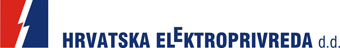 IZVJEŠĆE O PROVEDBI PROJEKTA/PROGRAMAREALIZIRANOG SREDSTVIMA DOBIVENIM OD HEP-a NA NATJEČAJU „SVJETLO NA ZAJEDNIČKOM PUTU“ OSNOVNI PODACI O PRIMATELJU:DETALJNI OPIS PROJEKTA/PROGRAMAPROVEDBA PROJEKTA/PROGRAMAOPIS IZVRŠENJA PROJEKTAAKTIVNOSTI I METODE U tablici navedite glavne aktivnosti i metode koje ste proveli radi ostvarenje navedenih ciljeva, tko ih je proveo i koliko su dugo trajale.PARTNERSTVO, SURADNJA I POTPORAu provedbi projekta – lokalna, nacionalna, međunarodnaPROMOCIJA PROJEKTAPRAĆENJE I VREDNOVANJE PROJEKTA (monitoring i evaluacija)USPJESITEŠKOĆENASTAVAK PROJEKTAPRILOZIZA (upisati godinu)GODINUNaziv primatelja:AdresaIme i prezime odgovorne osobeTelefon ili mobitelFaxE-mailNaziv aktivnosti:Projektno/programsko područje:Odobreno sredstava:Datum početka provedbe:Datum završetka provedbe:Područje provedbe:Ime i prezime voditelja:Telefon ili mobitelE-mailUpišite glavne izvoditelje projekta/programaUpišite glavne izvoditelje projekta/programaIme i prezime izvoditeljaZvanjeUdruga ili institucija u kojoj osoba djelujePoslovi koje obavlja u projektuUključivanje volontera u aktivnosti (ako ste ih imali navedite konkretne aktivnosti i broj volonterskih sati)Koji zacrtani ciljevi su ostvareni?Koje rezultate ste postigli?Je li izvršenje projekta smanjilo postojeći problem, ako je – u kojoj mjeri?Opis korisnika (broj i struktura; kako su sudjelovali u projektu i kako im je pomogao)Aktivnosti i metodeIme i prezime odgovornih osobaTrajanje (mjeseci)Naziv i adresa ustanove, udruge, tijela lokalne samouprave…Aktivnosti u kojima su sudjelovali inačin partnerstva, suradnje i/ili potporeKako ste obavijestili korisnikei javnost o projektu?(ako da, navedite ih – npr. preko medija, dijeljenjem publikacija, Internet stranica)Kako ste pratili uspješnog provedbe aktivnosti, ostvarenje ciljeva, usklađenost s planom, zadovoljstvo korisnika i troškove?Kako znate da je projekt uspješno proveden?Hoće li se i kako rezultati evaluacije koristiti za unapređenje ovog projekta i vašeg budućeg rada?Što biste istaknuli kao najvažniji uspjeh u provedenom projektu?Prilikom ostvarivanja projekta jeste li nailazili na poteškoće? Ako da, kako ste ih riješili?Planirate li provoditi aktivnosti ovog projekta ili sličnog i u idućoj godini?Hoćete li i kako rezultate dobivene provedbom aktivnosti, uključiti i iskoristiti u nastavku projekta, te u daljnjem radu?R.br.Vrsta prilogaPotpis voditelja aktivnostiPotpis odgovorne osobe za zastupanjeMjesto i datum: 